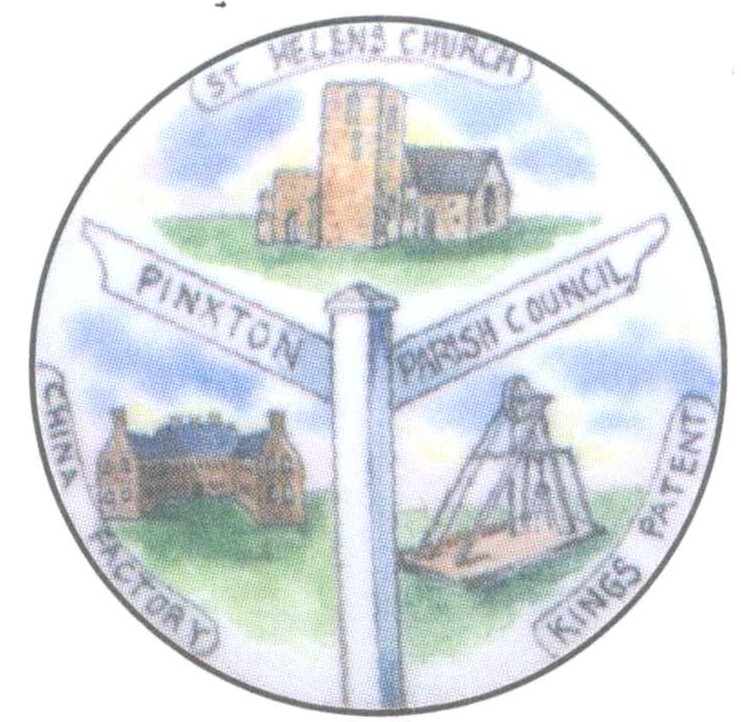 Minutes of the Extra Ordinary Pinxton Parish Council Meeting held on 10th August 2022 at 7pmPresent: Cllr M Hinman (Chairman)		Cllr M Fox	Cllr M Dooley		Cllr R StreetCllr C Drake-Brockman		Cllr V Meredith	Cllr L Brentnall	Cllr B Marshall				Cllr B KellyL J Powell – Parish ClerkNo Public present	22/045 Apologies for absence Apologies were received from Cllrs Coyle and Siddle who were on vacation and Cllr Chippington who had a prior engagement.The apologies were recorded and accepted.22/046 Declaration of Members Interest/Update of Register Cllr Hinman declared an interest in agenda item 22/050 (bar area only). 22/047 To receive and approve requests for dispensations from members on matters in which they have a Disclosable Pecuniary Interest.Cllr Hinman requested a dispensation on agenda item 22/050 (bar area). This was refused so he could take no part in the discussion.22/048 To determine which items, if any, should be taken with the public excluded. It was deemed that no items needed the public excluding.22/049 Public Speaking Parishioner MattersNo public were present to speak.22/050 Village Hall RefurbishmentConsideration was given to the commencement of the village hall refurbishment.It was agreed to do it in phases.Phase 1Refurbishment of outside to be done first, new doors, windows, soffits and facias. The Clerk advised that the company that was previously used had not had a good standard of work so no quotes would be sought from them. A new automatic door is required as the current one lets lots of water in.Phase 2Remove all shelving on left side of bottom cupboard. Put water and sink in far end of bottom cupboard so it can be a cleaning cupboard. Table and chairs to be moved into bottom cupboard. Current cleaning cupboard to be knocked through to enlarge the cellar.New industrial kitchen to be installed in stainless steel with plenty of cupboard space. An architect to be brought in to design this.Phase 3 Bar area revamp. Bring in a designer for an artist’s impression and get 3 quotes. Composite doors to be installed between the bar area and the small hall. The small hall cleaning to be the responsibility of the bar licence holder. The same flooring to be put down throughout the bar area and small hall.22/051     Date of the next Parish Council meeting – 17th August 2022 7pm in the Village all, 3 Kirkstead Road, Pinxton, NG16 6NAMeeting closed 8pmSigned Chairman…………………………………………………………………. (Cllr Hinman)